Entry test in …………………………………Date .…………………………………………ENTRY TEST CHEMISTRY  2019/2020 Academic yearAT MEDICAL FACULTY, TRAKIA UNIVERSITY, STARA ZAGORAMark the correct answer:1. Which element on the periodic table has physical properties most similar to the physical properties of chlorine?SodiumOxygenCarbonFlorine2. Which of the following is true regarding the concentration of products, for a chemical reaction that is already at equilibrium, assuming no disruptions to the equilibrium?The concentrations of products will not change because there are no more reactants.The concentrations of products will not change because the limiting reagent is gone.The concentrations of products will not change because the forward and reverse rates are equal.The concentrations of products will change continually because of reversibility.Hydrogen bonding would be seen in a sample of which of the following substancesCH4H2H2ONone of the aboveSelect the ionic compoundCO2P2O5N2O3MgOWhat is the chemical character of K2O?AcidicBasicAmphotericMetallicWhich of the series below contains only acids?NaOH, Ca(OH)2, LiOHNaOH, K, CaONaOH, SO2, SHCl, H2CO3, H2SO4Which of the series below contains only basesNaOH, KOH, LiOHNaOH, K, CaNaOH, KOH, SKOH, LiOH, H2SO4What are the products of reaction Na + HCl →?Salt and hydrogenHydride and baseBasic and acidic oxidesAcid and baseWhat are the products of reaction Zn + CuSO4?Zinc sulfate and copperZinc oxide and copper oxideZinc oxide, copper oxide and sulfur dioxideZinc oxide, copper oxide and oxygenWhat is the product of reaction K + Cl2?BaseSaltCovalent compoundAcidWhich statement is correct?Oxidation is loss of electrons and reduction is gain of electronsOxidation is gain of electrons and reduction is loss of electronsOxidation is loss of protons and reduction is gain of  electronsOxidation is loss of electrons and reduction is gain of protons Which statement is correct?The oxidizing agent is normally in one of its higher possible oxidation states because it will gain electrons and be reducedThe oxidizing agent is normally in one of its higher possible oxidation states because it will losses electrons and be reducedThe oxidizing agent is normally in one of its lower possible oxidation states because it will losses electrons and be reducedThe oxidizing agent is normally in one of its lower possible oxidation states because it will losses electrons and be oxidizedOxidation of aldehydes with Tollens' reagent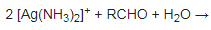 Select the name of the given compound                           CH3                           |CH3 ̶ CH2 ̶ CH ̶ C ̶ Cl                   |       |                                             Br     CH31-bromo-2-chloroisobutane3-bromo-4-chloro-4,4-dimethylbutane2-bromo-1-chloro-1,1-dimethylbutane3-bromo-2-chloro-2-methylpentane The correct systematic name of the hydrocarbon with the condensed structural formula is:               CH3         CH3                |                |CH3 ̶ C ̶ CH2  ̶  CH          |              |          CH3        CH3 1,1,3,3-tetramethylbutane2,2,4-trimethylpentane2,2,4,4-tetramethylbutaneIsooctaneThe substance with formula C6H12 is calledHexaneHexeneHexolHexenoic acid Compounds with the – OH group attached to a saturated alkane – like carbon are known asAlkoholsPhenolsAlkyl halidesHydroxylsExpress the esterification reaction: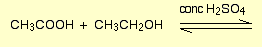 Ethanal is prepared by oxidation ofEthanolAcetaldehydePropan-1-olPropan-2-ol The systematic name for acetone isPropanonePropanalPropanoic acidEthandiolWrite the structures of the following compounds:FormaldehydeAcetoneAcetic acidWhat is the major product of the following reaction?23. Which of the following reaction sequences would be the best synthesis of 2-pentanone. Continue all reactions24. The peptide bond is formed by reaction between: Two carboxylic groups Hydroxylic group and carboxylic group Amino group and carboxylic group No answer is correct What type of covalent bonds link the amino acids in a protein?Peptide bondsHydrogen bondsGlycosidic bondsEster bonds26. Which of the following is a methylene group?A CH4 groupA CH3 groupA CH2 groupA CH groupGive the correct common name of the standard amino acid whose structural formula is:          CH3          |NH2 ̶ CH ̶ COOHGlycineAlanineLeucineSerineCarbohydrates may contain the functional groups: Of an aldehyde Of a ketone Hydroxyl groups All of the above Which of the following substance is a hexose? FructoseArabinose Ribose None of the above Which two mono saccharides will be formed by hydrolytic cleavage of sucrose?Glucose  and fructoseTwo molecules of glucoseGlucose and galactoseTwo molecules of fructoseNOTE: PLEASE DO NOT WRITE IN THIS BOX!……………………………………………………………………….        ………....       …………                                                                                  name                                                                                     technical №                    entry №Examining Committee:………………………………………………………………………………………………………………………………Final mark: …………………………………………………………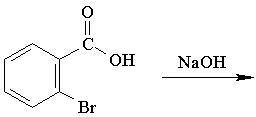 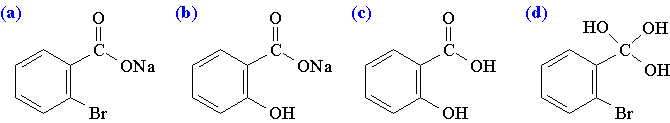 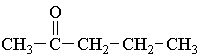 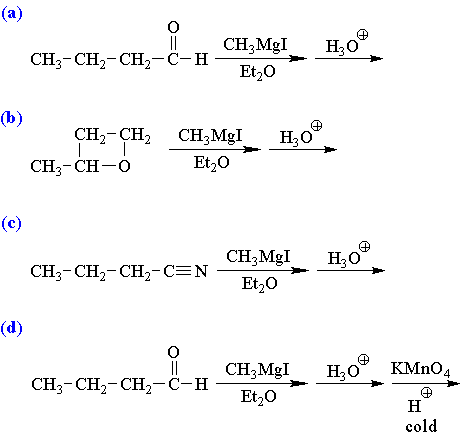 